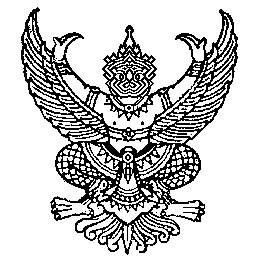 ประกาศองค์การบริหารส่วนตำบลลำพะยาเรื่อง หลักเกณฑ์การสร้างขวัญ กำลังใจ และการลงโทษแก่พนักงานในสังกัดขององค์การบริหารส่วนตำบลลำพะยา...............................................................ตามที่ องค์การบริหารส่วนตำบลลำพะยา ได้ดำเนินการประเมินความพึงพอใจและแรงจูงใจของพนักงาน ในสังกัดโดยได้ประเมินจากพนักงานส่วนตำบล ลูกจ้างประจำและ พนักงานจ้าง ในด้านการ บริหารงานของผู้บริหาร การบริหารจัดการด้านทรัพยากรบุคคล การจัดสภาพแวดล้อมในการทำงาน และแรงจูงใจ ในการทำงาน        ซึ่งแบบประเมินได้สอบถามความคิดเห็นในแง่มุมต่าง ๆ ในการทำงาน ประกอบด้วย ความคิดเห็นเกี่ยวกับงานใน      ความรับผิดชอบ สภาพแวดล้อมในการทำงาน ภาวะผู้นำและวัฒนธรรมองค์กร ค่าตอบแทนและสวัสดิการ  โอกาสและความก้าวหน้าทางอาชีพในองค์กร การรักษาดุลยภาพระหว่างชีวิตการทำงานและชีวิตส่วนตัว ความพึงพอใจในการทำงานโดยรวม จากการประเมินดังกล่าว ผู้บริหารจึงนำผลการประเมินมาสร้างแรงจูงใจและการลงโทษให้กับพนักงานสังกัดขององค์การบริหารส่วนตำบลลำพะยา ตั้งแต่ปีงบประมาณ พ.ศ. ๒๕๖๓ ดังนี้ ๑. มีการยกย่องชมเชยบุคลากรดีเด่นในด้านต่างๆ เช่น ด้านการทำงาน ด้านคุณธรรมจริยธรรม ๒. มีการมอบของรางวัลให้กับพนักงานดีเด่นที่ไม่เคยลา ๓. มีการมอบเงินช่วยเหลือพนักงานที่คลอดบุตร และกรณีประสบภัยต่างๆ ๔. มีการมอบเงินช่วยเหลือ กรณีญาติและพนักงานเสียชีวิต การลงโทษ 1. มีการว่ากล่าวตักเตือนด้วยวาจา 2. มีการบันทึกชี้แจงเป็นลายลักษณ์อักษร 3. มอบหมายงานอื่นให้ปฏิบัติ เนื่องจากกระทำความผิด 4. มีการสั่งลงโทษกระทำผิดวินัยอย่างไม่ร้ายแรง ดังนั้นจึงให้พนักงานส่วนตำบล ลูกจ้างประจำและพนักงานจ้างปฏิบัติตามอย่างเคร่งครัด ทั้งนี้ ตั้งแต่บัดนี้เป็นต้นไป	    			ประกาศ ณ วันที่ ๑ ตุลาคม พ.ศ. ๒๕๖๒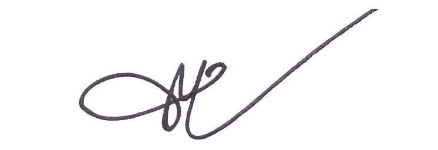                                                                       (นายทนง  ไหมเหลือง)                                                            นายกองค์การบริหารส่วนตำบลลำพะยา